О признании утратившим силу постановления администрации Усть-Абаканского района от 09.06.2020        № 343-п «Об утверждении положения об организации и порядке обучения населения в области пожарной безопасности на территории Усть-Абаканского района»В целях приведения муниципальной правовой базы в соответствие с требованиями законодательства, на основании части 1 статьи 48 Федерального закона от 06.10.2003 № 131-ФЗ «Об общих принципах организации местного самоуправления в Российской Федерации», статьи 66 Устава муниципального образования Усть-Абаканский район Республики Хакасия, администрация Усть-Абаканского районаПОСТАНОВЛЯЕТ:1. Признать утратившим силу постановление администрации Усть-Абаканского района от 09.06.2020 № 343-п «Об утверждении положения об организации и порядке обучения населения в области пожарной безопасности на территории Усть-Абаканского района».2. Управляющей делами администрации Усть–Абаканского района Лемытской О.В. разместить настоящее постановление на официальном сайте администрации Усть-Абаканского района в сети «Интернет».3. Главному редактору МАУ «Редакция газеты «Усть–Абаканские известия» Церковной И.Ю. опубликовать настоящее постановление в газете «Усть–Абаканские известия» или газете «Усть–Абаканские известия официальные».4. Контроль за исполнением настоящего постановления возложить на Первого заместителя Главы администрации Усть-Абаканского района Белоуса И.В.Глава Усть-Абаканского района						Е.В. Егорова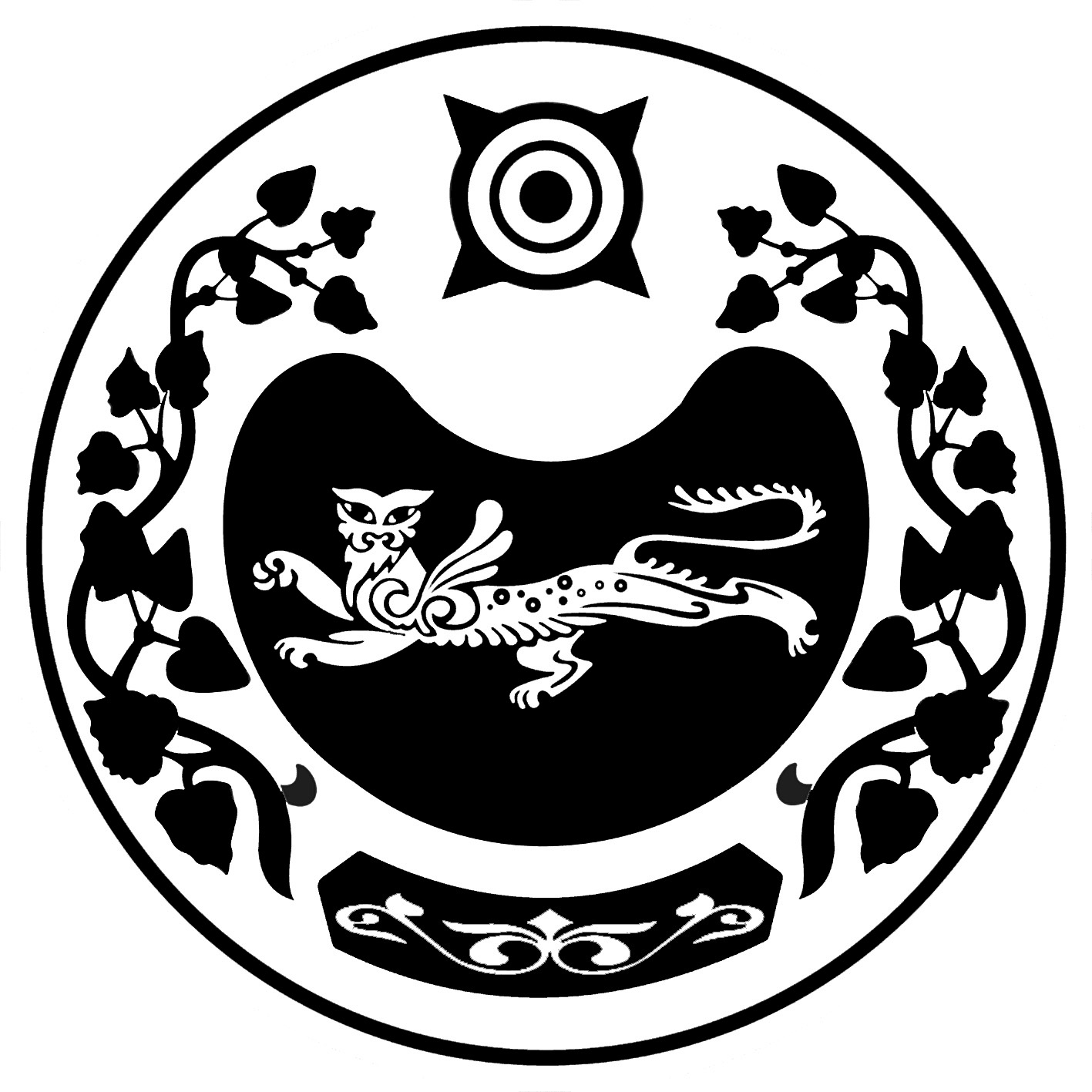 РОССИЯ ФЕДЕРАЦИЯЗЫХАКАС РЕСПУБЛИКАЗЫАFБАН ПИЛТIРIАЙМАFЫНЫH УСТАF-ПАСТААРОССИЙСКАЯ ФЕДЕРАЦИЯРЕСПУБЛИКА ХАКАСИЯАДМИНИСТРАЦИЯУСТЬ-АБАКАНСКОГО РАЙОНАПОСТАНОВЛЕНИЕот 29.03.2021    № 272 - прп Усть-АбаканПОСТАНОВЛЕНИЕот 29.03.2021    № 272 - прп Усть-Абакан